FTW Area HelplineNeedsVolunteersWe are needing volunteers to help the newcomer find meetings to attend face to face or via Zoom.If you are interested, please contact Lynn D.					      (214)218-2152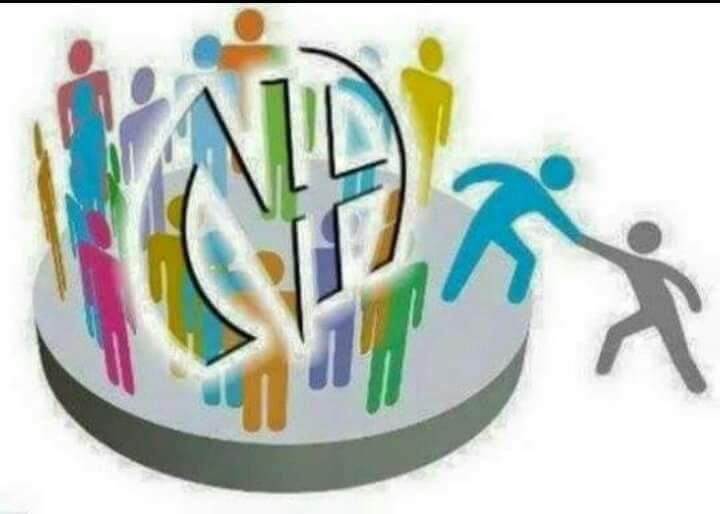 